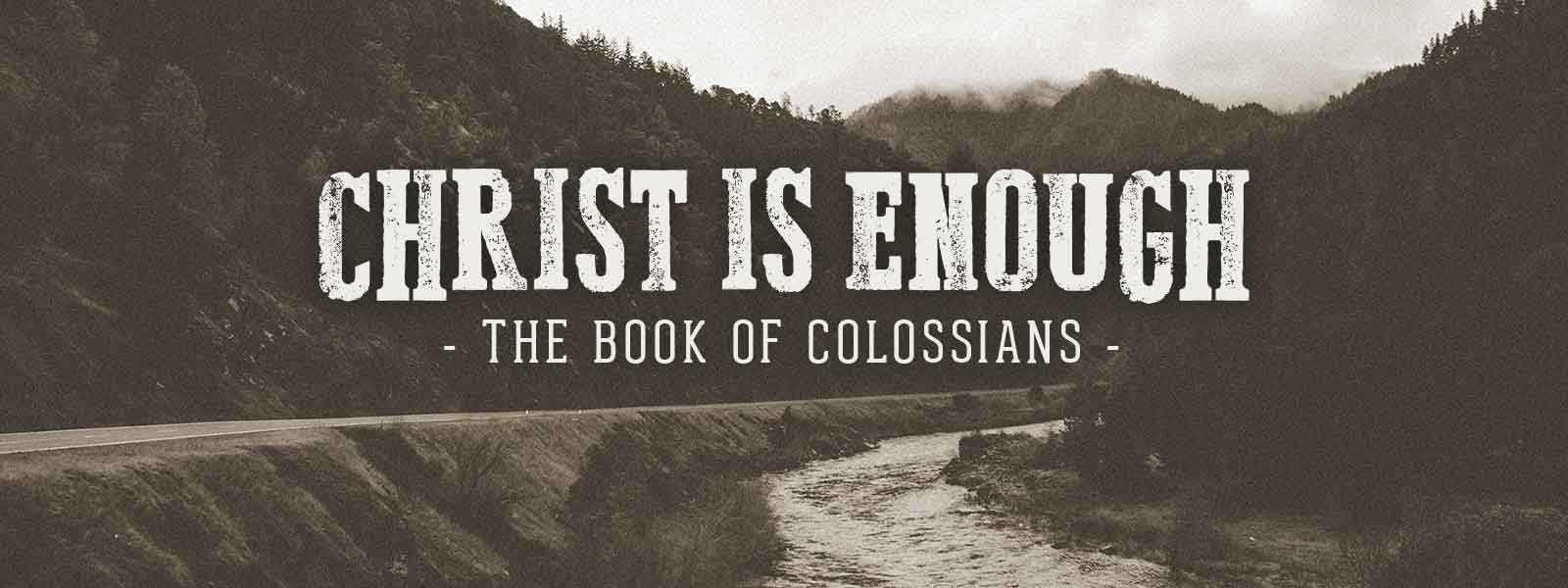 Sermon Notes			          January 6, 2019Be Killing Sin- Colossians 3:5-11Opening Thoughts:We need to kill sin because:     						(vs. 6)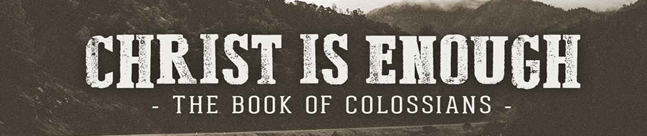 We need to kill sin because:                    		                 (vs. 7&9)We need to kill sin:                				      (vs. 10-11)Sermon Notes			          January 6, 2019Be Killing Sin- Colossians 3:5-11Opening Thoughts:We need to kill sin because:     						(vs. 6)We need to kill sin because:                    		               (vs. 7&9)We need to kill sin:                				      (vs. 10-11)